Государственное профессиональное образовательное учреждениеЯрославской областиМышкинский политехнический колледж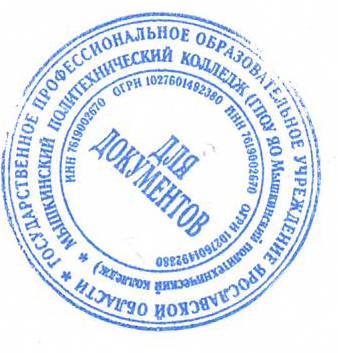 УТВЕРЖДАЮ:Директор ГПОУ ЯО Мышкинскогополитехнического колледжа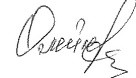 _______________  Т.А.Кошелева«30»  августа 2022 г. Приказ№_____от______2022годаРАБОЧАЯ ПРОГРАММАосновной профессиональной образовательной программы среднего профессионального образования-программы подготовки специалистов среднего звена 09.02.01 Компьютерные системы и комплексы«Элементы высшей математики»Мышкин, 20221. паспорт  ПРОГРАММЫ УЧЕБНОЙ ДИСЦИПЛИНЫЕН.01 Элементы высшей математики1.1. Область применения программыПрограмма учебной дисциплины является частью основной профессиональной образовательной программы в соответствии с ФГОС по специальности СПО 09.02.01 Компьютерные системы и комплексы.1.2. Место дисциплины в структуре основной профессиональной образовательной программы:Математический и общий естественнонаучный цикл1.3. Цели и задачи дисциплины – требования к результатам освоения дисциплины:В результате освоения дисциплины обучающийся должен уметь:    выполнять операции над матрицами и решать системы линейных уравнений;    применять методы дифференциального и интегрального исчисления;    решать дифференциальные уравнения.В результате освоения дисциплины обучающийся должен знать:    основы математического анализа, линейной алгебры и аналитической геометрии;    основы дифференциального и интегрального исчисления.1.4. Рекомендуемое количество часов на освоение программы дисциплины:максимальной учебной нагрузки обучающегося      216   часов, в том числе:обязательной аудиторной учебной нагрузки обучающегося    144   часа;самостоятельной работы обучающегося                                   74  часа.2. СТРУКТУРА И СОДЕРЖАНИЕ УЧЕБНОЙ ДИСЦИПЛИНЫ 2.1. Объем учебной дисциплины и виды учебной работы2.2. Тематический план и содержание учебной дисциплины Элементы высшей математики2.3 Поурочное планирование учебной дисциплины «Элементы высшей математики».3. условия реализации программы дисциплины3.1. Требования к минимальному материально-техническому обеспечениюРеализация программы дисциплины требует наличия учебного кабинета математикаОборудование учебного кабинета: посадочные места по количеству обучающихся рабочее место преподавателякомплект учебно-наглядных пособийТехнические средства обучения: диапроектор, МК, компьютер с лицензионно-программным обеспечением и мультимедиа-проектор.3.2. Информационное обеспечение обученияПеречень рекомендуемых учебных изданий, Интернет-ресурсов, дополнительной литературыОсновные источники:  Алексеев Е.Р. и др. Решение инженерных и математических задач,- М.; ALT Linux; Бином, Лаборатория знаний, .Дополнительные источники: Каченовский М.И. и др. Математика для техникумов. Алгебра и начала анализа, ч.2 – М., «Наука»,1978. Матвеев В.Н. и др. Курс математики для техникумов, ч. 2.- М. Изд-во «Наука», 1976. Лисичкин В.Т., Соловейчик И.Л. Математика.- М., «Высшая школа», 1991.4. Контроль и оценка результатов освоения ДисциплиныОбразовательное учреждение, реализующее подготовку по учебной дисциплине, обеспечивает организацию и проведение промежуточной аттестации и текущего контроля индивидуальных образовательных достижений - демонстрируемых обучающимися знаний, умений и навыков.Текущий контроль проводится преподавателем в процессе проведения практических занятий, а также выполнения обучающимися индивидуальных заданий.Обучение по дисциплине завершается промежуточной аттестацией в форме экзамена, который проводит преподаватель.СОДЕРЖАНИЕстр.ПАСПОРТ ПРОГРАММЫ УЧЕБНОЙ ДИСЦИПЛИНЫ4СТРУКТУРА и содержание УЧЕБНОЙ ДИСЦИПЛИНЫ5условия реализации программы учебной дисциплины9Контроль и оценка результатов Освоения учебной дисциплины10Вид учебной работыОбъем часовМаксимальная учебная нагрузка (всего)216Обязательная аудиторная учебная нагрузка (всего) 144в том числе:     практические занятия74     контрольные работы2Самостоятельная работа обучающегося (всего)72Итоговая аттестация в форме экзаменаИтоговая аттестация в форме экзаменаНаименование разделов и темСодержание учебного материала, лабораторные и практические работы, самостоятельная работа обучающихся, курсовая работ (проект)Объем часовУровень освоения1234Раздел 1.Линейная алгебраТема 1.1.Определение, виды, равенство матриц. Операции над матрицами. Обратная матрица.Решение систем линейных уравнений в матричной форме.201Тема 1.1.Практическое занятие:Решение систем линейных уравнений с двумя и тремя переменными.152Тема 1.1.Самостоятельная работа обучающихся: работа с учебником.Решение систем линейных уравнений различными методами201Раздел 2.Дифференциальное и интегральное исчисленияТема 2.1Дифференциал.Понятие дифференциала, вычисление дифференциала, дифференциал сложной функции.102Тема 2.1Практическое занятие:Применение дифференциала в приближенных вычислениях.141Тема 2.2Исследование функций  и построение графиков.Признаки возрастания и убывания функций на промежутке. Определение точек экстремума функции. Отыскание наибольшего и наименьшего значений функций непрерывной на отрезке.Определение выпуклой кривой, вогнутой кривой, точки перегиба. Понятие асимптоты кривой. Отыскание вертикальных, горизонтальных, наклонных асимптот. Общая схема исследования функции и построения графика.102Тема 2.2Практическая работа:Построение графиков.152Тема 2.3Приложения определенного интеграла.Вычисление площадей и объемов фигур с помощью определенного интеграла. Применение определенного интеграла к решению физических задач.102Тема 2.3Практическая работа:Применение методов интегрального исчисления при решении задач.152Тема 2.3Контрольная работа по разделу1Тема 2.3Самостоятельная работа обучающихся с учебником.Основные правила и формулы вычисления дифференциалов, геометрический смысл дифференциалов функций, дифференциалы высших порядков. Тестирование.242Раздел 3.Дифференциальные уравнения.Тема 3.1.Понятие дифференциального уравнения и его решения. Уравнение первого порядка, постановка задачи Коши. Понятие общего и частного решений. Отыскание решений дифференциальных уравнений первого порядка: с разделяющими переменными, линейных уравнений. Численное решение задачи Коши методом Эйлера.Дифференциальные уравнения высших порядков. Понятие общего и частного решений (интегралов).Однородное линейное уравнение второго порядка с постоянными коэффициентами: его характеристическое уравнение, вид общего решения (три случая).Неоднородное линейное дифференциальное уравнение. Структура общего решения.182Тема 3.1.Практическое занятие: Решение разных видов уравнений.1522Тема 3.1.Самостоятельная работа обучающихся: Решение некоторых дополнительных задач, приводящих к дифференциальным уравнениям.2022Тема 3.1.Контрольная работа по разделу.122Тема 3.1.Самостоятельная работа над рефератом.Исследование функций с помощью производной.Применение определенного интеграла к решению геометрических и физических задач.Решение неоднородных линейных дифференциальных уравнений второго порядка с постоянными коэффициентами 1022                                                                                                                                                                               Всего                                                                                                                                                                               Всего21622№ ур.Тематическое содержаниеСамостоятельная работаРаздел 1. Линейная алгебраТема 1.1.Раздел 1. Линейная алгебраТема 1.1.1-2Определение матриц.20чработа с учебником.Решение систем линейных уравнений различными методами3чСамостоятельная работа над рефератом.Исследование функций с помощью производной 3-4Виды матриц.20чработа с учебником.Решение систем линейных уравнений различными методами3чСамостоятельная работа над рефератом.Исследование функций с помощью производной 5-6Равенство матриц.20чработа с учебником.Решение систем линейных уравнений различными методами3чСамостоятельная работа над рефератом.Исследование функций с помощью производной 7-8Операции над матрицами.20чработа с учебником.Решение систем линейных уравнений различными методами3чСамостоятельная работа над рефератом.Исследование функций с помощью производной 9-10Операции над матрицами.20чработа с учебником.Решение систем линейных уравнений различными методами3чСамостоятельная работа над рефератом.Исследование функций с помощью производной 11-12Операции над матрицами.20чработа с учебником.Решение систем линейных уравнений различными методами3чСамостоятельная работа над рефератом.Исследование функций с помощью производной 13-14Обратная матрица.20чработа с учебником.Решение систем линейных уравнений различными методами3чСамостоятельная работа над рефератом.Исследование функций с помощью производной 15-16Обратная матрица.20чработа с учебником.Решение систем линейных уравнений различными методами3чСамостоятельная работа над рефератом.Исследование функций с помощью производной 17-18Решение систем линейных уравнений в матричной форме.20чработа с учебником.Решение систем линейных уравнений различными методами3чСамостоятельная работа над рефератом.Исследование функций с помощью производной 19-20Решение систем линейных уравнений в матричной форме.20чработа с учебником.Решение систем линейных уравнений различными методами3чСамостоятельная работа над рефератом.Исследование функций с помощью производной 21-22Решение систем линейных уравнений с двумя переменными.20чработа с учебником.Решение систем линейных уравнений различными методами3чСамостоятельная работа над рефератом.Исследование функций с помощью производной 23-24Решение систем линейных уравнений с двумя переменными.20чработа с учебником.Решение систем линейных уравнений различными методами3чСамостоятельная работа над рефератом.Исследование функций с помощью производной 25-26Решение систем линейных уравнений с двумя переменными.20чработа с учебником.Решение систем линейных уравнений различными методами3чСамостоятельная работа над рефератом.Исследование функций с помощью производной 27-28Решение систем линейных уравнений с двумя переменными.20чработа с учебником.Решение систем линейных уравнений различными методами3чСамостоятельная работа над рефератом.Исследование функций с помощью производной 29-30Решение систем линейных уравнений с тремя переменными.20чработа с учебником.Решение систем линейных уравнений различными методами3чСамостоятельная работа над рефератом.Исследование функций с помощью производной 31-32Решение систем линейных уравнений с тремя переменными.20чработа с учебником.Решение систем линейных уравнений различными методами3чСамостоятельная работа над рефератом.Исследование функций с помощью производной 33-34Решение систем линейных уравнений с тремя переменными.20чработа с учебником.Решение систем линейных уравнений различными методами3чСамостоятельная работа над рефератом.Исследование функций с помощью производной 35Решение систем линейных уравнений с тремя переменными.20чработа с учебником.Решение систем линейных уравнений различными методами3чСамостоятельная работа над рефератом.Исследование функций с помощью производной Раздел 2. Дифференциальное и интегральное исчисленияТема 2.1.Раздел 2. Дифференциальное и интегральное исчисленияТема 2.1.36-37Понятие дифференциала, 24 чОсновные правила и формулы вычисления дифференциалов, геометрический смысл дифференциалов функций, дифференциалы высших порядков.Тестирование.3 чСамостоятельная работа над рефератом.Применение определенного интеграла к решению геометрических и физических задач.38-39Вычисление дифференциала,24 чОсновные правила и формулы вычисления дифференциалов, геометрический смысл дифференциалов функций, дифференциалы высших порядков.Тестирование.3 чСамостоятельная работа над рефератом.Применение определенного интеграла к решению геометрических и физических задач.40-41Вычисление дифференциала,24 чОсновные правила и формулы вычисления дифференциалов, геометрический смысл дифференциалов функций, дифференциалы высших порядков.Тестирование.3 чСамостоятельная работа над рефератом.Применение определенного интеграла к решению геометрических и физических задач.42-43Дифференциал сложной функции24 чОсновные правила и формулы вычисления дифференциалов, геометрический смысл дифференциалов функций, дифференциалы высших порядков.Тестирование.3 чСамостоятельная работа над рефератом.Применение определенного интеграла к решению геометрических и физических задач.44-45Дифференциал сложной функции24 чОсновные правила и формулы вычисления дифференциалов, геометрический смысл дифференциалов функций, дифференциалы высших порядков.Тестирование.3 чСамостоятельная работа над рефератом.Применение определенного интеграла к решению геометрических и физических задач.46-59Применение дифференциала в приближенных вычислениях.24 чОсновные правила и формулы вычисления дифференциалов, геометрический смысл дифференциалов функций, дифференциалы высших порядков.Тестирование.3 чСамостоятельная работа над рефератом.Применение определенного интеграла к решению геометрических и физических задач.Тема 2.2.Тема 2.2.24 чОсновные правила и формулы вычисления дифференциалов, геометрический смысл дифференциалов функций, дифференциалы высших порядков.Тестирование.3 чСамостоятельная работа над рефератом.Применение определенного интеграла к решению геометрических и физических задач.60-61Исследование функций и построение графиков.24 чОсновные правила и формулы вычисления дифференциалов, геометрический смысл дифференциалов функций, дифференциалы высших порядков.Тестирование.3 чСамостоятельная работа над рефератом.Применение определенного интеграла к решению геометрических и физических задач.62-Признаки возрастания и убывания функций на промежутке.24 чОсновные правила и формулы вычисления дифференциалов, геометрический смысл дифференциалов функций, дифференциалы высших порядков.Тестирование.3 чСамостоятельная работа над рефератом.Применение определенного интеграла к решению геометрических и физических задач.63Определение точек экстремума функции.24 чОсновные правила и формулы вычисления дифференциалов, геометрический смысл дифференциалов функций, дифференциалы высших порядков.Тестирование.3 чСамостоятельная работа над рефератом.Применение определенного интеграла к решению геометрических и физических задач.64Отыскание наибольшего и наименьшего значений функций непрерывной на отрезке.24 чОсновные правила и формулы вычисления дифференциалов, геометрический смысл дифференциалов функций, дифференциалы высших порядков.Тестирование.3 чСамостоятельная работа над рефератом.Применение определенного интеграла к решению геометрических и физических задач.65Определение выпуклой кривой, вогнутой кривой, точки перегиба.24 чОсновные правила и формулы вычисления дифференциалов, геометрический смысл дифференциалов функций, дифференциалы высших порядков.Тестирование.3 чСамостоятельная работа над рефератом.Применение определенного интеграла к решению геометрических и физических задач.66Понятие асимптоты кривой. 24 чОсновные правила и формулы вычисления дифференциалов, геометрический смысл дифференциалов функций, дифференциалы высших порядков.Тестирование.3 чСамостоятельная работа над рефератом.Применение определенного интеграла к решению геометрических и физических задач.67Отыскание вертикальных, горизонтальных, наклонных асимптот24 чОсновные правила и формулы вычисления дифференциалов, геометрический смысл дифференциалов функций, дифференциалы высших порядков.Тестирование.3 чСамостоятельная работа над рефератом.Применение определенного интеграла к решению геометрических и физических задач.68-69Общая схема исследования функции и построения графика24 чОсновные правила и формулы вычисления дифференциалов, геометрический смысл дифференциалов функций, дифференциалы высших порядков.Тестирование.3 чСамостоятельная работа над рефератом.Применение определенного интеграла к решению геометрических и физических задач.70-84Построение графиков.24 чОсновные правила и формулы вычисления дифференциалов, геометрический смысл дифференциалов функций, дифференциалы высших порядков.Тестирование.3 чСамостоятельная работа над рефератом.Применение определенного интеграла к решению геометрических и физических задач.Тема 2.3.Тема 2.3.24 чОсновные правила и формулы вычисления дифференциалов, геометрический смысл дифференциалов функций, дифференциалы высших порядков.Тестирование.3 чСамостоятельная работа над рефератом.Применение определенного интеграла к решению геометрических и физических задач.85-86Приложения определенного интеграла.24 чОсновные правила и формулы вычисления дифференциалов, геометрический смысл дифференциалов функций, дифференциалы высших порядков.Тестирование.3 чСамостоятельная работа над рефератом.Применение определенного интеграла к решению геометрических и физических задач.87-88Вычисление площадей с помощью определенного интеграла24 чОсновные правила и формулы вычисления дифференциалов, геометрический смысл дифференциалов функций, дифференциалы высших порядков.Тестирование.3 чСамостоятельная работа над рефератом.Применение определенного интеграла к решению геометрических и физических задач.89-90Вычисление объемов фигур с помощью определенного интеграла24 чОсновные правила и формулы вычисления дифференциалов, геометрический смысл дифференциалов функций, дифференциалы высших порядков.Тестирование.3 чСамостоятельная работа над рефератом.Применение определенного интеграла к решению геометрических и физических задач.91-92Применение определенного интеграла к решению физических задач.24 чОсновные правила и формулы вычисления дифференциалов, геометрический смысл дифференциалов функций, дифференциалы высших порядков.Тестирование.3 чСамостоятельная работа над рефератом.Применение определенного интеграла к решению геометрических и физических задач.93-94Применение определенного интеграла к решению физических задач.24 чОсновные правила и формулы вычисления дифференциалов, геометрический смысл дифференциалов функций, дифференциалы высших порядков.Тестирование.3 чСамостоятельная работа над рефератом.Применение определенного интеграла к решению геометрических и физических задач.95-109Применение методов интегрального исчисления при решении задач.24 чОсновные правила и формулы вычисления дифференциалов, геометрический смысл дифференциалов функций, дифференциалы высших порядков.Тестирование.3 чСамостоятельная работа над рефератом.Применение определенного интеграла к решению геометрических и физических задач.110Контрольная работа по разделу24 чОсновные правила и формулы вычисления дифференциалов, геометрический смысл дифференциалов функций, дифференциалы высших порядков.Тестирование.3 чСамостоятельная работа над рефератом.Применение определенного интеграла к решению геометрических и физических задач.Раздел 3.Дифференциальные уравнения.Тема 3.1.Раздел 3.Дифференциальные уравнения.Тема 3.1.111-112Понятие дифференциального уравнения и его решения. 20 чРешение некоторых дополнительных задач, приводящих к дифференциальным уравнениям.4 чСамостоятельная работа над рефератом.Решение неоднородных линейных дифференциальных уравнений второго порядка с постоянными коэффициентами 113-114Уравнение первого порядка, постановка задачи Коши.20 чРешение некоторых дополнительных задач, приводящих к дифференциальным уравнениям.4 чСамостоятельная работа над рефератом.Решение неоднородных линейных дифференциальных уравнений второго порядка с постоянными коэффициентами 115-116Понятие общего и частного решений.20 чРешение некоторых дополнительных задач, приводящих к дифференциальным уравнениям.4 чСамостоятельная работа над рефератом.Решение неоднородных линейных дифференциальных уравнений второго порядка с постоянными коэффициентами 117-118Отыскание решений дифференциальных уравнений первого порядка: с разделяющими переменными, линейных уравнений.20 чРешение некоторых дополнительных задач, приводящих к дифференциальным уравнениям.4 чСамостоятельная работа над рефератом.Решение неоднородных линейных дифференциальных уравнений второго порядка с постоянными коэффициентами 119-120Численное решение задачи Коши методом Эйлера.20 чРешение некоторых дополнительных задач, приводящих к дифференциальным уравнениям.4 чСамостоятельная работа над рефератом.Решение неоднородных линейных дифференциальных уравнений второго порядка с постоянными коэффициентами 121-122Дифференциальные уравнения высших порядков. Понятие общего и частного решений (интегралов)20 чРешение некоторых дополнительных задач, приводящих к дифференциальным уравнениям.4 чСамостоятельная работа над рефератом.Решение неоднородных линейных дифференциальных уравнений второго порядка с постоянными коэффициентами 123-124Однородное линейное уравнение второго порядка с постоянными коэффициентами: его характеристическое уравнение20 чРешение некоторых дополнительных задач, приводящих к дифференциальным уравнениям.4 чСамостоятельная работа над рефератом.Решение неоднородных линейных дифференциальных уравнений второго порядка с постоянными коэффициентами 125-126Однородное линейное уравнение второго порядка с постоянными коэффициентами: вид общего решения (три случая).20 чРешение некоторых дополнительных задач, приводящих к дифференциальным уравнениям.4 чСамостоятельная работа над рефератом.Решение неоднородных линейных дифференциальных уравнений второго порядка с постоянными коэффициентами 127-128Неоднородное линейное дифференциальное уравнение. Структура общего решения.20 чРешение некоторых дополнительных задач, приводящих к дифференциальным уравнениям.4 чСамостоятельная работа над рефератом.Решение неоднородных линейных дифференциальных уравнений второго порядка с постоянными коэффициентами 129-143Решение разных видов уравнений.20 чРешение некоторых дополнительных задач, приводящих к дифференциальным уравнениям.4 чСамостоятельная работа над рефератом.Решение неоднородных линейных дифференциальных уравнений второго порядка с постоянными коэффициентами 144Контрольная работа по разделу20 чРешение некоторых дополнительных задач, приводящих к дифференциальным уравнениям.4 чСамостоятельная работа над рефератом.Решение неоднородных линейных дифференциальных уравнений второго порядка с постоянными коэффициентами Раздел (тема) учебной дисциплиныРезультаты(освоенные умения, усвоенные знания)Основные показатели результатов подготовкиФормы и методы контроляРаздел 1Раздел 2Раздел 3Раздел 1Раздел 2Раздел 3Умения:- Решать системы линейных уравнений с 3 переменными методами Крамера, Гаусса, с помощью матриц. - использование определителей 2 и 3 порядка при решении систем уравнений  - дифференцировать функции- находить производные и дифференциалы высших порядков-вычислять определенные интегралы- вычислять площади фигур и тел вращения- находить приближенные значения интегралов-решать уравнения 1 и2 порядкаЗнания:- определение матриц и операций над ними-формулы определителей 2 и 3 порядка- определения производной и интеграла- таблицы производных и интегралов- схема исследования функции- методы интегрирования- определения дифференциальных уравнений- определение порядка уравненияВыполнение упражнений на вычисление определителей 2 и3 порядкаВыполнение задач на практическое применение дифференциального и интегрального исчисленияРешение разных видов уравненийПрименение теории на практикеДоказательство формулАнализ исследования свойств функцииИспользование методов интегрирования при вычислении интеграловРешение дифференциальных уравненийПисьменный опрос по результатам выполненияЭкспертная оценка выполнения практического занятияЭкспресс опросЭкспертная оценка выполнения практического занятияКонтрольная работаПисьменный опросЭкспертная оценка выполнения практического занятияКонтрольная работаРефератУстный опросЭкспертная оценка выполнения практического занятияТестированиеПисьменный опросРеферат